New Vision Community Church and St. Andrews United Church  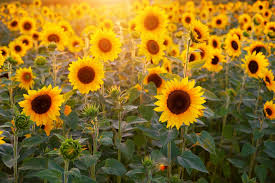 Ministers: The people of St. Andrew’s and New Vision Community Church Pastor: Rev. Cheryl Bolton August 11, 2024The Prayer that Jesus TaughtWE GATHERWelcome & Announcements Lighting the Christ Candle  We light this candle as a sign of God's Spirit at work in the world,may its light brighten our spirits, may the light of God shining through us brighten the world.Acknowledging Our TerritoryAs we begin today, we acknowledge the history, spirituality, culture, and stewardship of the land of the Indigenous People of this region.  We seek to live in respect, peace, and right relations as we live, work, and worship upon Traditional Territory. We are mindful of broken covenants and the need to strive to make right with all our relations.Call to Worship As we gather to worship today, we remember that the disciples once asked Jesus to teach them to pray, and Jesus offered the words of a prayer that has been shared and shaped through the centuries. It has come to us in this way: “Our Father…”Gathering Hymn - What a Friend We Have in Jesus - 664 VUPrayer of Confession All God’s Children  Hymn - The Lord’s Prayer - 959 VULISTENING FOR GOD’S WORDScripture Reading - Luke 11:1–4 Teach us to pray.Matthew 6:5–15 Pray in this way.Ministry of Music Meditation - Thine Will Be DoneHymn - Precious Lord, Take My Hand - 670 VUWE RESPOND TO GOD’S WORDInvitation to Offering Offering Hymn  Grant Us, God, the Grace of Giving - 540 VUGrant us, God, the grace of giving,	with a spirit large and free,	that ourselves and all our living	we may offer faithfully.Dedication A Moment for Concerns and CelebrationsPrayers of Thanksgiving and Concern Lord’s Prayer - Paraphrase - 916 VUHymn - Take Time to be Holy - 672 VUBlessing and Commissioning AnnouncementsRemindersAugust-St. Andrews will be closed with services held at New Vision at 10:30amPLEASE NOTE CHANGE IN TIME FOR SUMMER SERVICES< ALL WILL BEGIN AT 10:30am.Offerings will go to the specified church. Loose offerings will go to the church holding the service.UpcomingNext week’s service is at New Vision at 10:30am.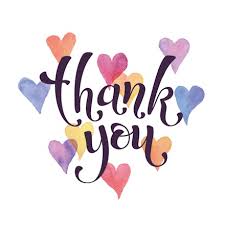 Thanks go out to everyone for their donations to the summer camp program. Next week is the last week, but there is still space available.August 18th donation for foodbank is cereal! 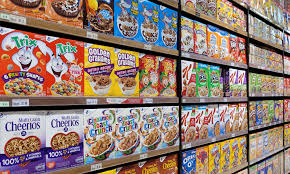 Bibles for Mission store has some available positions for older individuals who have some time and are looking to give back to the community. We are looking for individuals who may have some experience in the area. Their main duties will be sorting through items, tagging and pricing items. Call the store for more info.  519-633-7300Departments: Pictures/Frames- 1 day a week for a couple hoursJewelry- 1day a week for a couple hours Christmas - 1 day a week for a couple hoursWatches- 1 day a week for a couple hours Crafts- 1 day a week for a couple hours Warehouse- 1 day a week for a couple hours Houseware/Vintage- 2 to 3 days for a couple hoursCashier- Several spots available